Abgabetermine 2023Abgabetermine 2023für die Abholung von Sperrmüllfür die Abholung von Sperrmüllfür die Abholung von Sperrmüllfür die Abholung von SperrmüllSammlung1. Sperrmüll-
sammlung2. Sperrmüll-
sammlung3. Sperrmüll-
sammlung4. Sperrmüll-
sammlungAbgabetermin 
für die Karten17.02.202319.05.202325.08.202310.11.2023voraussichtlicher
Abholungszeit-raum13.-24.03.2023 KW 11+1212.-23.06.2023     KW 24+2518.-29.09.2023 KW 38+3927.11.-08.12.2023        KW 48+49Die Kosten belaufen sich auf 20,00 € pro Abholung.Die Kosten belaufen sich auf 20,00 € pro Abholung.Die Kosten belaufen sich auf 20,00 € pro Abholung.Die Kosten belaufen sich auf 20,00 € pro Abholung.Abgabetermine 2023Abgabetermine 2023für die Abholung von Baum- und Strauchschnittfür die Abholung von Baum- und Strauchschnittfür die Abholung von Baum- und Strauchschnittfür die Abholung von Baum- und Strauchschnittfür die Abholung von Baum- und StrauchschnittGrüne KarteGrüne KarteSammlung1. Sammlung2. SammlungAbgabetermin
für die Karten28.03.202314.11.2023FrühjahrHerbstDie Abholung des Baum- und Strauchschnittes erfolgt relativ kurzfristig, Die Abholung des Baum- und Strauchschnittes erfolgt relativ kurzfristig, Die Abholung des Baum- und Strauchschnittes erfolgt relativ kurzfristig, Die Abholung des Baum- und Strauchschnittes erfolgt relativ kurzfristig, Die Abholung des Baum- und Strauchschnittes erfolgt relativ kurzfristig, der Abholtermin wird vorher schriftlich mitgeteilt.der Abholtermin wird vorher schriftlich mitgeteilt.der Abholtermin wird vorher schriftlich mitgeteilt.der Abholtermin wird vorher schriftlich mitgeteilt.Mit der „Grünen Karte“ werden zweimal jährlich (Frühjahr und Herbst) Mit der „Grünen Karte“ werden zweimal jährlich (Frühjahr und Herbst) Mit der „Grünen Karte“ werden zweimal jährlich (Frühjahr und Herbst) Mit der „Grünen Karte“ werden zweimal jährlich (Frühjahr und Herbst) Mit der „Grünen Karte“ werden zweimal jährlich (Frühjahr und Herbst) bis zu je 3 m³ Baum- und Strauchschnitt zu Hause abgeholt. bis zu je 3 m³ Baum- und Strauchschnitt zu Hause abgeholt. bis zu je 3 m³ Baum- und Strauchschnitt zu Hause abgeholt. bis zu je 3 m³ Baum- und Strauchschnitt zu Hause abgeholt. bis zu je 3 m³ Baum- und Strauchschnitt zu Hause abgeholt. Die Kosten belaufen sich auf 20,00 € pro Abholung.Die Kosten belaufen sich auf 20,00 € pro Abholung.Die Kosten belaufen sich auf 20,00 € pro Abholung.Die Kosten belaufen sich auf 20,00 € pro Abholung.weitere Informationen zur Abfallwirtschaft finden Sie aufweitere Informationen zur Abfallwirtschaft finden Sie aufweitere Informationen zur Abfallwirtschaft finden Sie aufweitere Informationen zur Abfallwirtschaft finden Sie aufwww.ostallgaeu.de/Abfallwirtschaftwww.ostallgaeu.de/Abfallwirtschaft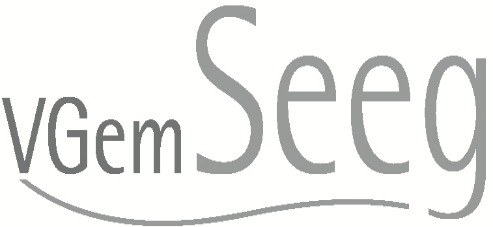 Verteiler: MGs, homepage, Vgem.Blatt, AushangVerteiler: MGs, homepage, Vgem.Blatt, AushangVerteiler: MGs, homepage, Vgem.Blatt, AushangAushang: Abnahme: 31.12.2023Abnahme: 31.12.2023